                  Podpis dospěláka:                                                                 Podpis Objevitele:25. týden19. 2. – 23. 2. 2024Co mám zvládnout tento týden?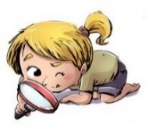 Jak se mi 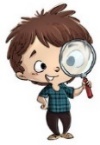 dařilo?Jak se mi dařilo?Jak se mi dařilo?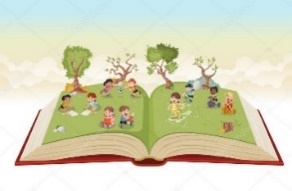 Vyprávím zážitky z jarních prázdnin.Doplním  a píši správně y, ý/i, í do slov – výstupní práce.Čtu, vyhledávám a píšu správně slova se slabikami dě, tě, ně.MATEMATIKA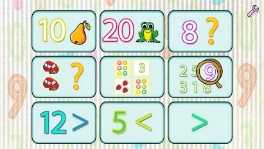 Počítám do 60 (porovnám čísla, sečtu je a odečtu).MATEMATIKAVytvořím si tabulku násobků 1, 2, 3, 4.Popíšu krychli. Pokusím se krychli obléknout.PRVOUKA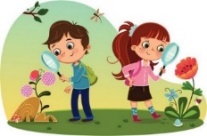 Pomocí tabulky vyhodnotím a porovnám počasí. PRVOUKAUrčuji na hodinách základní časové údaje (čtvrt, půl, tři čtvrtě, celá hodina).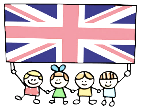 Reaguji slovně i svými aktivitami na anglické pokyny.Doplním si do slovníčku další slovíčka. Winter season.MÁ VÝZVA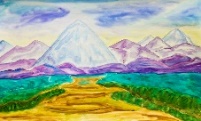 MÁ VÝZVADOMÁCÍ PŘÍPRAVA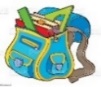 Každý den napíšu perem pečlivě, čitelně a správně dvě věty do Deníku. Mohu vypracovat dobrovolné úkoly z ČJ a M. Nachystám si věci na bruslení ve středu.Každý den napíšu perem pečlivě, čitelně a správně dvě věty do Deníku. Mohu vypracovat dobrovolné úkoly z ČJ a M. Nachystám si věci na bruslení ve středu.Každý den napíšu perem pečlivě, čitelně a správně dvě věty do Deníku. Mohu vypracovat dobrovolné úkoly z ČJ a M. Nachystám si věci na bruslení ve středu.Každý den napíšu perem pečlivě, čitelně a správně dvě věty do Deníku. Mohu vypracovat dobrovolné úkoly z ČJ a M. Nachystám si věci na bruslení ve středu.Milí rodiče a Objevitelé, děti mají za sebou jarní prázdniny a dospěláci možná dovolené nebo pár dní volna. Doufáme, že už jsou hlavně všichni zdraví a že se v tomto týdnu uvidíme v plném počtu. 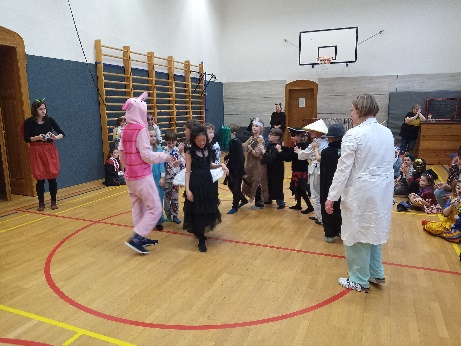 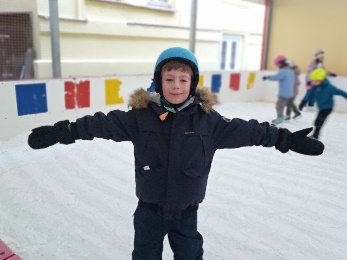 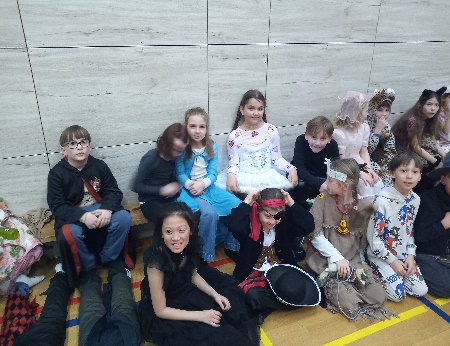 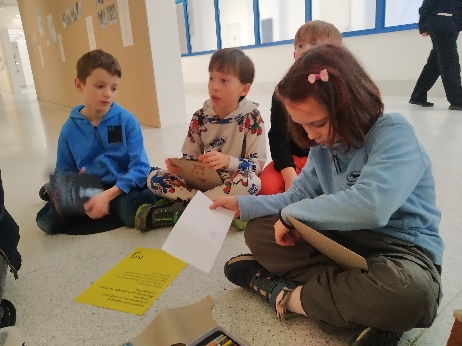 Tento týden budeme s některými Objeviteli ještě pracovat s pololetním vysvědčením a sebehodnocením  a předáme některým plavcům mokrá vysvědčení. V úterý 20. 2. proběhne školní kolo Poetického setkání na ZŠ Pernerova od 15:15. Za naši třídu byli dětmi vybráni: Maruška, Robík, Miky O. a Natálka. E-mail ohledně organizace jsem posílala v pátek před prázdninami. Ve středu 21. 2.  se přidáme k průzkumníkům z 3. D  na bruslení na River Rinku v Karlíně. Odchod ze třídy v 9:30, návrat zpět v 11:40. V pondělí bude Prvouka místo hodiny TV. Klidné poslední únorové dny ve zdraví přeje Lucka a Alice.Milí rodiče a Objevitelé, děti mají za sebou jarní prázdniny a dospěláci možná dovolené nebo pár dní volna. Doufáme, že už jsou hlavně všichni zdraví a že se v tomto týdnu uvidíme v plném počtu. Tento týden budeme s některými Objeviteli ještě pracovat s pololetním vysvědčením a sebehodnocením  a předáme některým plavcům mokrá vysvědčení. V úterý 20. 2. proběhne školní kolo Poetického setkání na ZŠ Pernerova od 15:15. Za naši třídu byli dětmi vybráni: Maruška, Robík, Miky O. a Natálka. E-mail ohledně organizace jsem posílala v pátek před prázdninami. Ve středu 21. 2.  se přidáme k průzkumníkům z 3. D  na bruslení na River Rinku v Karlíně. Odchod ze třídy v 9:30, návrat zpět v 11:40. V pondělí bude Prvouka místo hodiny TV. Klidné poslední únorové dny ve zdraví přeje Lucka a Alice.Milí rodiče a Objevitelé, děti mají za sebou jarní prázdniny a dospěláci možná dovolené nebo pár dní volna. Doufáme, že už jsou hlavně všichni zdraví a že se v tomto týdnu uvidíme v plném počtu. Tento týden budeme s některými Objeviteli ještě pracovat s pololetním vysvědčením a sebehodnocením  a předáme některým plavcům mokrá vysvědčení. V úterý 20. 2. proběhne školní kolo Poetického setkání na ZŠ Pernerova od 15:15. Za naši třídu byli dětmi vybráni: Maruška, Robík, Miky O. a Natálka. E-mail ohledně organizace jsem posílala v pátek před prázdninami. Ve středu 21. 2.  se přidáme k průzkumníkům z 3. D  na bruslení na River Rinku v Karlíně. Odchod ze třídy v 9:30, návrat zpět v 11:40. V pondělí bude Prvouka místo hodiny TV. Klidné poslední únorové dny ve zdraví přeje Lucka a Alice.Milí rodiče a Objevitelé, děti mají za sebou jarní prázdniny a dospěláci možná dovolené nebo pár dní volna. Doufáme, že už jsou hlavně všichni zdraví a že se v tomto týdnu uvidíme v plném počtu. Tento týden budeme s některými Objeviteli ještě pracovat s pololetním vysvědčením a sebehodnocením  a předáme některým plavcům mokrá vysvědčení. V úterý 20. 2. proběhne školní kolo Poetického setkání na ZŠ Pernerova od 15:15. Za naši třídu byli dětmi vybráni: Maruška, Robík, Miky O. a Natálka. E-mail ohledně organizace jsem posílala v pátek před prázdninami. Ve středu 21. 2.  se přidáme k průzkumníkům z 3. D  na bruslení na River Rinku v Karlíně. Odchod ze třídy v 9:30, návrat zpět v 11:40. V pondělí bude Prvouka místo hodiny TV. Klidné poslední únorové dny ve zdraví přeje Lucka a Alice.Milí rodiče a Objevitelé, děti mají za sebou jarní prázdniny a dospěláci možná dovolené nebo pár dní volna. Doufáme, že už jsou hlavně všichni zdraví a že se v tomto týdnu uvidíme v plném počtu. Tento týden budeme s některými Objeviteli ještě pracovat s pololetním vysvědčením a sebehodnocením  a předáme některým plavcům mokrá vysvědčení. V úterý 20. 2. proběhne školní kolo Poetického setkání na ZŠ Pernerova od 15:15. Za naši třídu byli dětmi vybráni: Maruška, Robík, Miky O. a Natálka. E-mail ohledně organizace jsem posílala v pátek před prázdninami. Ve středu 21. 2.  se přidáme k průzkumníkům z 3. D  na bruslení na River Rinku v Karlíně. Odchod ze třídy v 9:30, návrat zpět v 11:40. V pondělí bude Prvouka místo hodiny TV. Klidné poslední únorové dny ve zdraví přeje Lucka a Alice.